                                            Aufgabenvideo: Magnetfeldlinien (A)                             __________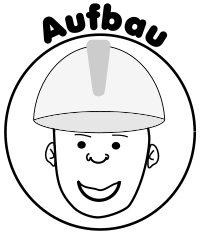 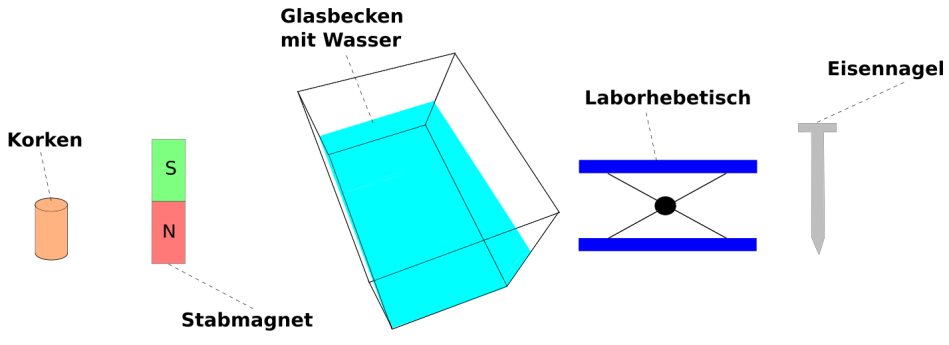 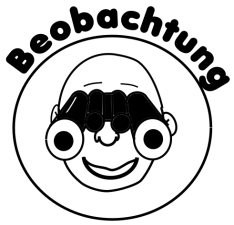 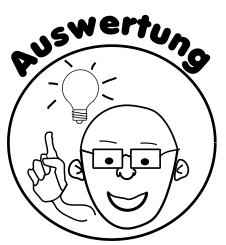 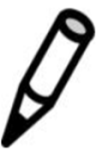                                 Aufgabenvideo: Magnetfeldlinien (B)                                       __________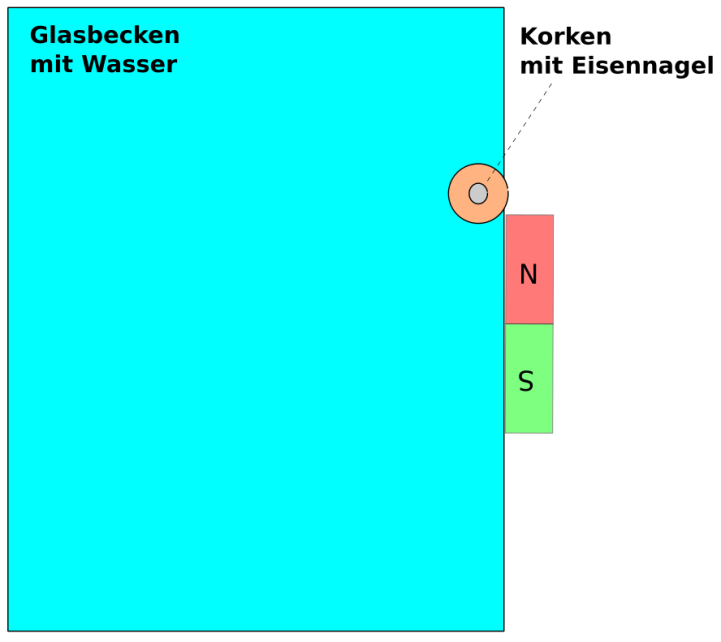                                 Aufgabenvideo: Magnetfeldlinien (C)                                  __________